Monsieur Stéphane CoolsAgence wallonne de l’Air et du climatAvenue Prince de Liège 7 Préciser le numéro de la tranche:1ère, 2e, 3e …, comme plus haut 5100 Jambes, BelgiqueDECLARATION DE CREANCE n° -Intitulé du projet « ………………………………………………………………» Pays : ………………………………………Je soussigné ……………………………..…………………………….…, agissant en qualité de Président (ou Directeur) déclare qu’il est dû à …………………………………………………………….. par l’AwAC, la somme de ………., 00 € (……………………………………………………………………….. euros) représentant la … tranche, prévue à titre d’avance de trésorerie de la subvention. Je certifie que les frais justifiant ma demande n’ont été pris en charge par aucune autre source de financement. La somme à recevoir est à verser sur le compte n° ……………………………. de « ………………………..». DateNOM et PRENOMPrésidentRéférences bancaires détaillées: ……………………………………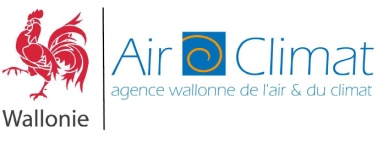 Règlement AwAC pour la mise en œuvre des projets Nord-SudAnnexe 13 : Modèle de déclaration de créance pour avance de fonds